Государственное бюджетное  общеобразовательное учреждение  Ленинградской области«Всеволожская школа-интернат, реализующая адаптированные образовательные программы»РАБОЧАЯ ПРОГРАММАКУРСА ВНЕУРОЧНОЙ ДЕЯТЕЛЬНОСТИ«Разговоры о Важном»для детей с тяжёлыми множественными нарушениями развития Направление: духовно-нравственноеВозраст обучающихся: 7-15 лет (Вариант II)г. ВсеволожскПояснительная запискаРабочая программа данного учебного курса внеурочной деятельности разработана в соответствии с требованиями:Федерального закона от 29.12.2012 № 273 «Об образовании в Российской Федерации»;приказа Минпросвещения от 31.05.2021 № 286 «Об утверждении федерального государственного образовательного стандарта начального общего образования»;Методических рекомендаций по использованию и включению в содержание процесса обучения и воспитания государственных символов Российской Федерации, направленных письмом Минпросвещения от 15.04.2022 № СК-295/06;Методических рекомендаций по уточнению понятия и содержания внеурочной деятельности в рамках реализации основных общеобразовательных программ, в том числе в части проектной деятельности, направленных письмом Минобрнауки от 18.08.2017 № 09-1672;Стратегии развития воспитания в Российской Федерации на период до 2025 года, утвержденной распоряжением Правительства от 29.05.2015 № 996-р;СП 2.4.3648-20;СанПиН 1.2.3685-21;Цель курса: формирование взглядов школьников на основе национальных ценностей через изучение центральных тем – патриотизм, гражданственность, историческое просвещение, нравственность, экология.Основные задачи:совершенствование навыков общения со сверстниками и коммуникативных умений;повышение общей культуры обучающихся, углубление их интереса к изучению и сохранению истории и культуры родного края, России;развитие навыков совместной деятельности со сверстниками, становление качеств, обеспечивающих успешность участия в коллективной деятельности.Формы организации образовательного процесса:-индивидуальная работа;- работа в парах и группах;-фронтальная работа.Категория обучающихся:Для детей с тяжёлыми множественными нарушениями развития характерно интеллектуальное нарушение (умственная отсталость) в умеренной, тяжелой или глубокой степени, которое сочетается с локальными или системными нарушениями зрения, слуха, опорно-двигательного аппарата, расстройствами аутистического спектра, эмоционально-волевой сферы, выраженными в различнойАнализ наиболее характерных особенностей обучающихся, с точки зрения их потребности в специальных условиях, позволяет выделить три типологические группы, каждая из которых включает детей с умеренной, тяжелой, глубокой умственной отсталостью, с ТМНР.Первая группа.Часть детей, отнесенных к категории обучающихся с ТМНР, имеет тяжёлые нарушения неврологического генеза – сложные формы ДЦП (спастический тетрапарез, гиперкинез и т.д.), вследствие которых они полностью или почти полностью зависят от помощи окружающих их людей в передвижении, самообслуживании, предметной деятельности, коммуникации и др. Большинство детей этой группы не можетсамостоятельно удерживать тело в положении сидя. Спастичность конечностей.Процесс общения затруднен из-за органического поражения речевого аппарата и невозможности овладения средствами речи.Вместе с тем, интеллектуальное развитие таких детей может быть различно по степени тяжести интеллектуальных нарушений и колеблется (от умеренной степени до глубокой). Дети с интеллектуальным нарушением в умеренной степени проявляют элементарные способности к развитию представлений, умений и навыков, значимых для их социальной адаптации. Такие обучающиеся обычно проявляют интерес к общению и взаимодействию с детьми и взрослыми, что является позитивной предпосылкой для обучения детей речи и/или средствам альтернативной (дополнительной) коммуникации. Их интеллектуальное развитие позволяет овладевать основами счета, письма, чтения и др.Способность ребенка к выполнению некоторых двигательных действий: захват, удержание предмета, контролируемые движения шеи, головы и др. создает предпосылки для обучения некоторым приемам и способам по самообслуживанию и развитию предметно-практической и трудовой деятельности.Вторая группа.Особенности развития обучающихся второй группы обусловлены выраженными нарушениями поведения (часто вследствие аутистических расстройств). Они проявляются в расторможенности, «нередко агрессивном поведении, стереотипиях, нарушениях коммуникации и социального взаимодействия.Нередко аутистические проявления затрудняют установление подлинной тяжести интеллектуального недоразвития, так как контакт с окружающими отсутствует или возникает как форма физического обращения к взрослым в ситуациях, когда ребёнкутребуется помощь в удовлетворении потребности.Дети данной группы часто не проявляют интереса к деятельности окружающих, они не реагируют на попытки учителя (родителя) организовать их взаимодействие со сверстниками; они редко откликаются на просьбы, обращения; в случаях, когда сталкиваются с запретом, могут проявить агрессию или самоагрессию, бросать игрушки, предметы, совершить другие деструктивные действия. Такие реакции наблюдаются при смене привычной для ребенка обстановки, в присутствии рядом незнакомых людей, в шумных местах и др.Особенности физического и эмоционально-волевого развития детей с проблемным поведением затрудняют их обучение в условиях группы, поэтому при поступлении в образовательную организацию на начальном этапе важно предусмотреть адаптационный период.Третья группа.У третьей группы детей отсутствуют выраженные нарушения опорно- двигательных функций, они передвигаются самостоятельно. Двигательная недостаточность проявляется в замедленности темпа, нарушении координации движений. У части детей также наблюдаются деструктивные формы поведения, стереотипии, избегание контактов с окружающими и другие черты, сходные с детьми, описанными выше.Интеллектуальное недоразвитие проявляется, преимущественно, в умеренной степени, иногда в тяжелой степени.Большая часть детей данной группы владеет элементарной речью: могут выразить простыми словами и предложениями свои потребности, сообщить о выполненном действии, ответить на вопрос взрослого отдельными словами, словосочетаниями или фразой. У некоторых – речь может быть развита на уровнеразвернутого высказывания, но часто носит формальный характер и не направлена на решение задач социальной коммуникации.Другая часть детей, не владея речью, может осуществлять коммуникацию при помощи естественных жестов, графических изображений, вокализаций, отдельных слогов и стереотипного набора слов.Объём программы:Срок реализации программы: 1 год.Планируемые результаты курса внеурочной деятельности.Освоение программы обеспечивает достижение обучающимися двух видов результатов личностных и предметных.Личностные результаты:-овладение социально-бытовыми умениями, используемыми в повседневной жизни;-владение	навыками	коммуникации	и	принятыми	нормами	социального взаимодействия;-способность к осмыслению социального окружения, своего места в нем, принятие соответствующих возрасту ценностей и социальных ролей;-развитие навыков сотрудничества с взрослыми и сверстниками в разных социальных ситуациях.Предметные результаты:Формируются представления осимволах государства — Флаге, Гербе России, о флаге и гербе субъекта Российской Федерации.народах России,ведущей роли образования, труда и значении творчества в жизни человека и общества;важности физической культуры и спорта для здоровья человека.Формируется интерес:к чтению, произведениям искусства, театру, музыке, выставкам и т. п.;государственным праздникам и важнейшим событиям в жизни России, в жизни родного города;природе, природным явлениям и формам жизни;художественному творчеству.Формы, способы и методы реализации программы:Методы формирования социального поведения:-упражнения;-поручение;-требование;- воспитывающие ситуации;Методы формирования социального сознания:- объяснение;-уговор;-внушение;-просьба;-этическая беседа;-пример.Методы стимулирования:-поощрение;-одобрение;-награждение.Тематическое планирование.Содержание курса внеурочной деятельностиСодержание курса «Разговоры о важном» направлено на формирование у обучающихся ценностных установок, в числе которых – созидание, патриотизм и стремление к межнациональному единству. Темы занятий приурочены к государственным праздникам, знаменательным датам, традиционным праздникам, годовщинам со дня рождения известных людей – ученых, писателей, государственных деятелей и деятелей культуры:День знанийНаша страна – Россия165 лет со дня рождения К.Э. ЦиолковскогоДень музыкиДень пожилого человекаДень учителяДень отцаМеждународный день школьных библиотекДень народного единстваМы разные, мы вместеДень материСимволы РоссииВолонтерыДень Героев ОтечестваДень КонституцииТема Нового года. Семейные праздники и мечтыРождествоДень снятия блокады Ленинграда160 лет со дня рождения К.С. СтаниславскогоДень российской наукиРоссия и мирДень защитника ОтечестваМеждународный женский день110 лет со дня рождения советского писателя и поэта, автора слов гимнов РФ и СССР С.В. МихалковаДень воссоединения Крыма с РоссиейВсемирный день театраДень космонавтики. Мы – первые!Память о геноциде советского народа нацистами и их пособникамиДень ЗемлиДень ТрудаДень Победы. Бессмертный полкДень детских общественных организацийРоссия – страна возможностейОрганизационно-педагогические условия реализации программы Технологии обучения:Здоровьезберегающие технологии (разогревание и настройка артикуляционного аппарата, речевые разминки, пальчиковая гимнастика, физминутки, логопедические упражнения и прочее).Личностно-ориентированные технологии (обучение в сотрудничестве, метод проектов, разноуровневое обучение, индивидуальный и дифференцированный подход). Информационно-коммуникативные технологии (использование электронных образовательных ресурсов, применение технических средств обучения, использованиепрезентаций, аудиоматериалов, видеороликов).Игровые технологии (использование на уроках игровых приемов и ситуаций, которые выступают как средство побуждения, стимулирования обучающихся к учебной деятельности).Основными видами деятельности обучающихся на уроке являются:	совместные действия с педагогом;деятельность по подражанию;деятельность по образцу;деятельность по последовательной инструкции;деятельность с привлечением внимания ученика к предмету деятельности;самостоятельная деятельность обучающегося.Такая последовательность позволяет систематизировать и упорядочить работу в данном направлении. В процессе обучения на уроках предусмотрены многократные упражнения на повторение умственных и практических действий заданного содержания. Обучение носит сугубо практическую направленность и не требует от обучающихся соблюдения четких правил.Методы и формы обучения:обучение ведется в игровой форме, используются элементы подражательности;процесс развития и обучения опирается на развитие у учащихся базовых эмоций для привлечения их внимания и интереса, для повышения мотивации обучения, побуждения познавательных потребностей;детальное расчленение материала на простейшие элементы, обучение ведется по каждому элементу, и лишь затем они объединяются в целое;большая повторяемость материала, применение его в новой ситуации;обязательная фиксация и эмоциональная оценка учебных малейших достижений ребенка.Учебно-методический комплекс Методическая литератураБаряева Л. Б., Яковлева Н.Н .Программа образования учащихся с умеренной и тяжелой умственной отсталостью.– СПб: ЦДК проф. Л.Б.Баряевой,, 2011.- 480 с.В помощь классному руководителю; Красико-Принт - Москва, 2003. - 176 c.Классные классные дела. Методические разработки воспитательных дел в классе. Выпуск 5; Сфера - Москва, 2009. - 160 c.Классные часы, беседы о нравственном и патриотическом воспитании; Центр педагогического образования - Москва, 2007. - 112 c.Классные часы. 6 класс. Выпуск 2; Корифей - Москва, 2005. - 266 c.Боброва Л. В. Классные идеи для классного руководителя. Методические разработки для классных руководителей и организаторов внеклассной работы; Феникс- Москва, 2009. - 416 c.2.Наглядные пособия:демонстрационный материал: иллюстрации к государственным праздникам России, памятным датам; портреты знаменитых деятелей науки и культуры;репродукции картин в соответствии с содержанием программы;художественные фотографии в соответствии с содержанием программы;иллюстрации к литературным произведениям.3.Технические средства:компьютер;мультимедийный проектор и экран.Цифровые (электронные) образовательные ресурсыschoolcollection.edu.r u/collection/ edsoo.ru/Metodicheskie_video uroki.htm apkpro.ru/razgovory-ovazhnom/«ПРИНЯТО»На педагогическом советеОТ 28.08.2023 Г.Протокол № 65                       «УТВЕРЖДАЮ»ВРИО.директора                школы-интернатаОТ 01.09.2023 г.Распоряжение  № 98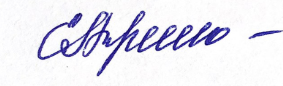 Е.А.Федоренко________________№ п/ пТемазанятияФорма проведения занятияКоличество часов, отводимых на освоение темыКоличество часов, отводимых на освоение темыКоличество часов, отводимых на освоение темыЦОР/ЭОРСентябрьСентябрьСентябрьСентябрьСентябрьСентябрьСентябрь1День знаний. Зачем человекуВикторинаВикторина11school- collection.edu.ru/collection/знания?edsoo.ru/Metodicheskie_videouroki.htmapkpro.ru/razgovory-o- vazhnom/2Что мы Родиной зовем?Работа с интерактивной картойРабота с интерактивной картой11uroki.htmapkpro.ru/razgovory-o- vazhnom/uroki.htmapkpro.ru/razgovory-o- vazhnom/3МечтаюРабота с карточкамиРабота с карточками11летать4Я хочу увидеть музыкуМузыкальная викторинаМузыкальная викторина11ОктябрьОктябрьОктябрьОктябрьОктябрьОктябрьОктябрь5О нашихСемейныеСемейные11school-бабушках иисторииисторииcollection.edu.ru/collection/дедушкахedsoo.ru/Metodicheskie_video uroki.htm6Мой первый учительГрупповая работаГрупповая работа11edsoo.ru/Metodicheskie_video uroki.htm7День отцаТворческая мастерскаяТворческая мастерская11apkpro.ru/razgovory-o-7День отцаТворческая мастерскаяТворческая мастерская11vazhnom/8Я и моя семьяСтроим семейноеСтроим семейное11vazhnom/древодревоНоябрьНоябрьНоябрьНоябрьНоябрьНоябрьНоябрь9День народного единстваПрезентация11school-collection.edu.ru/collection/edsoo.ru/Metodicheskie_videouroki.h tmapkpro.ru/razgovory-o-vazhnom/school-collection.edu.ru/collection/edsoo.ru/Metodicheskie_videouroki.h tmapkpro.ru/razgovory-o-vazhnom/10Память временВикторина11school-collection.edu.ru/collection/edsoo.ru/Metodicheskie_videouroki.h tmapkpro.ru/razgovory-o-vazhnom/school-collection.edu.ru/collection/edsoo.ru/Metodicheskie_videouroki.h tmapkpro.ru/razgovory-o-vazhnom/11День материТворческая мастерская11school-collection.edu.ru/collection/edsoo.ru/Metodicheskie_videouroki.h tmapkpro.ru/razgovory-o-vazhnom/school-collection.edu.ru/collection/edsoo.ru/Metodicheskie_videouroki.h tmapkpro.ru/razgovory-o-vazhnom/12Что такое герб?Работа с интерактивными карточками1ДекабрьДекабрьДекабрьДекабрьДекабрь13Доброта – дорога к мируМультконцерт1school-collection.edu.ru/collection/edsoo.ru/Metodicheskie_videouroki.h tmapkpro.ru/razgovory-o-vazhnom/14Герои Отечества разных исторических эпохРабота с галереей героев1school-collection.edu.ru/collection/edsoo.ru/Metodicheskie_videouroki.h tmapkpro.ru/razgovory-o-vazhnom/15День КонституцииЭвристическая беседа1school-collection.edu.ru/collection/edsoo.ru/Metodicheskie_videouroki.h tmapkpro.ru/razgovory-o-vazhnom/16Умеем ли мы мечтать?Конкурс рисунков1school-collection.edu.ru/collection/edsoo.ru/Metodicheskie_videouroki.h tmapkpro.ru/razgovory-o-vazhnom/ЯнварьЯнварьЯнварьЯнварьЯнварь17Светлый праздник РождестваТворческая работа: елочная игрушка1school-collection.edu.ru/collection/edsoo.ru/Metodicheskie_videouroki.h tmapkpro.ru/razgovory-o-vazhnom/18Ленинград в дни блокадыРабота с книжным текстом1school-collection.edu.ru/collection/edsoo.ru/Metodicheskie_videouroki.h tmapkpro.ru/razgovory-o-vazhnom/19Кто такие скоморохи?Интерактивные карточки1school-collection.edu.ru/collection/edsoo.ru/Metodicheskie_videouroki.h tmapkpro.ru/razgovory-o-vazhnom/ФевральФевральФевральФевральФевраль20Российские КулибиныВикторина1school-collection.edu.ru/collection/edsoo.ru/Metodicheskie_videouroki.h tmapkpro.ru/razgovory-o-vazhnom/21Россия и мирВикторина1school-collection.edu.ru/collection/edsoo.ru/Metodicheskie_videouroki.h tmapkpro.ru/razgovory-o-vazhnom/22Есть такая профессия – Родину защищатьОбсуждение фильма о войне1school-collection.edu.ru/collection/edsoo.ru/Metodicheskie_videouroki.h tmapkpro.ru/razgovory-o-vazhnom/МартМартМартМартМарт23Поговорим о наших мамахТворческая работа: рисунок1school-collection.edu.ru/collection/edsoo.ru/Metodicheskie_videouroki.h tmapkpro.ru/razgovory-o-vazhnom/24Что такое гимн?Работа с книжным текстом1school-collection.edu.ru/collection/edsoo.ru/Metodicheskie_videouroki.h tmapkpro.ru/razgovory-o-vazhnom/25Путешествие по КрымуВиртуальная экскурсия1school-collection.edu.ru/collection/edsoo.ru/Metodicheskie_videouroki.h tmapkpro.ru/razgovory-o-vazhnom/26Я иду … в театрЧтение по ролям1АпрельАпрельАпрельАпрельАпрель27О жизни и подвиге Юрия ГагаринаПросмотр фильма«Гагарин. Первый в космосе»1school-collection.edu.ru/collection/edsoo.ru/Metodicheskie_videouroki.h tmapkpro.ru/razgovory-o-vazhnom/28Память прошлогоЧтение стихов1school-collection.edu.ru/collection/edsoo.ru/Metodicheskie_videouroki.h tmapkpro.ru/razgovory-o-vazhnom/29Заповедники РоссииВиртуальная экскурсия1school-collection.edu.ru/collection/edsoo.ru/Metodicheskie_videouroki.h tmapkpro.ru/razgovory-o-vazhnom/30День труда. Герои мирной жизниБеседа о ветеранах труда1school-collection.edu.ru/collection/edsoo.ru/Metodicheskie_videouroki.h tmapkpro.ru/razgovory-o-vazhnom/МайМайМайМайМай31Дети – герои Великой Отечественно й войныПросмотр презентации1school-collection.edu.ru/collection/edsoo.ru/Metodicheskie_videouroki.h tmapkpro.ru/razgovory-o-vazhnom/32День детских общественны х организацийРабота с видеоматериалами1school-collection.edu.ru/collection/edsoo.ru/Metodicheskie_videouroki.h tmapkpro.ru/razgovory-o-vazhnom/33-34Мои увлеченияТворческий конкурс1school-collection.edu.ru/collection/edsoo.ru/Metodicheskie_videouroki.h tmapkpro.ru/razgovory-o-vazhnom/